Арт-терапевтичні вправи «Вивчаємо емоції». Виставка малюнків учнів 1- 4 А класів.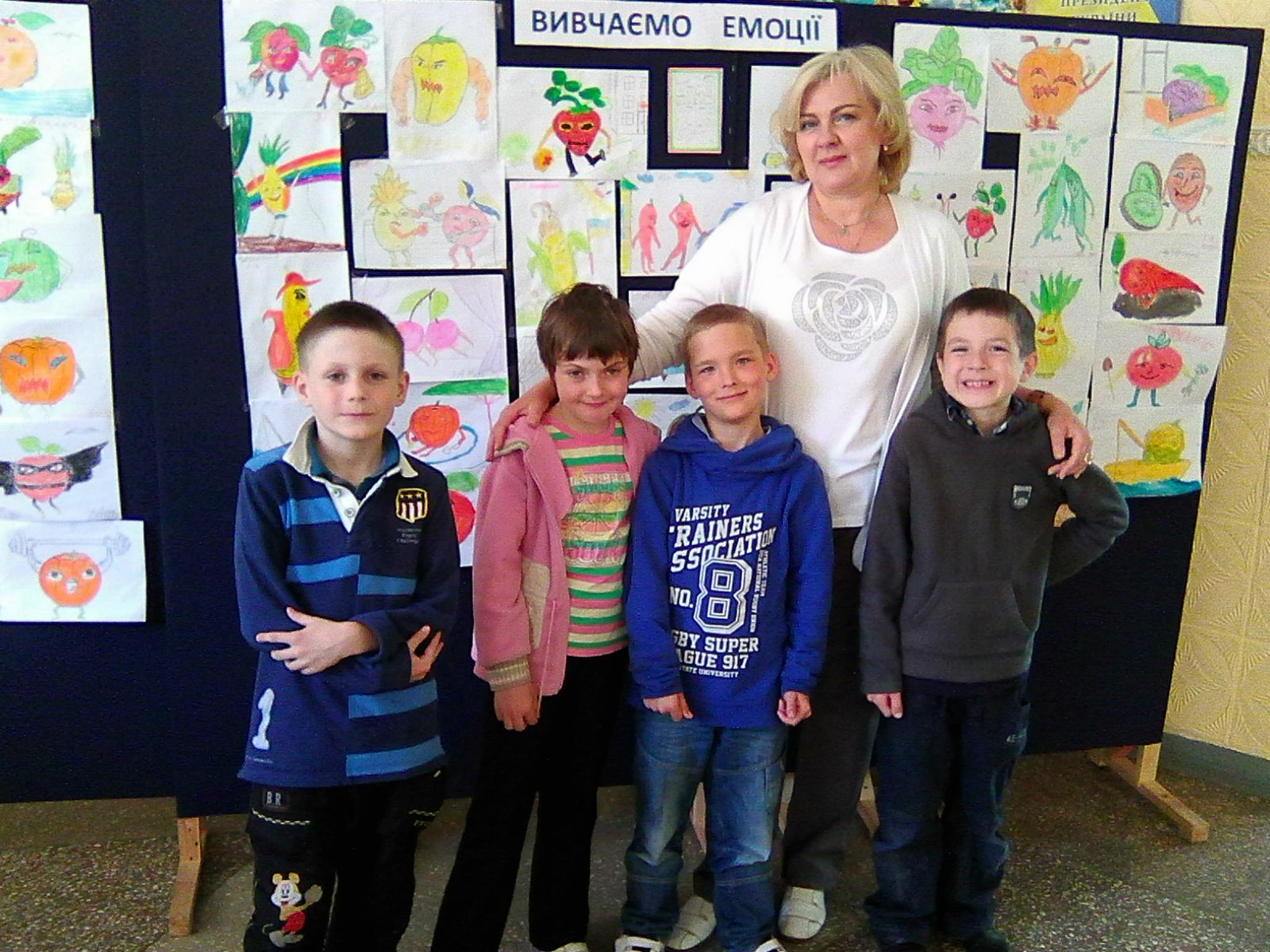 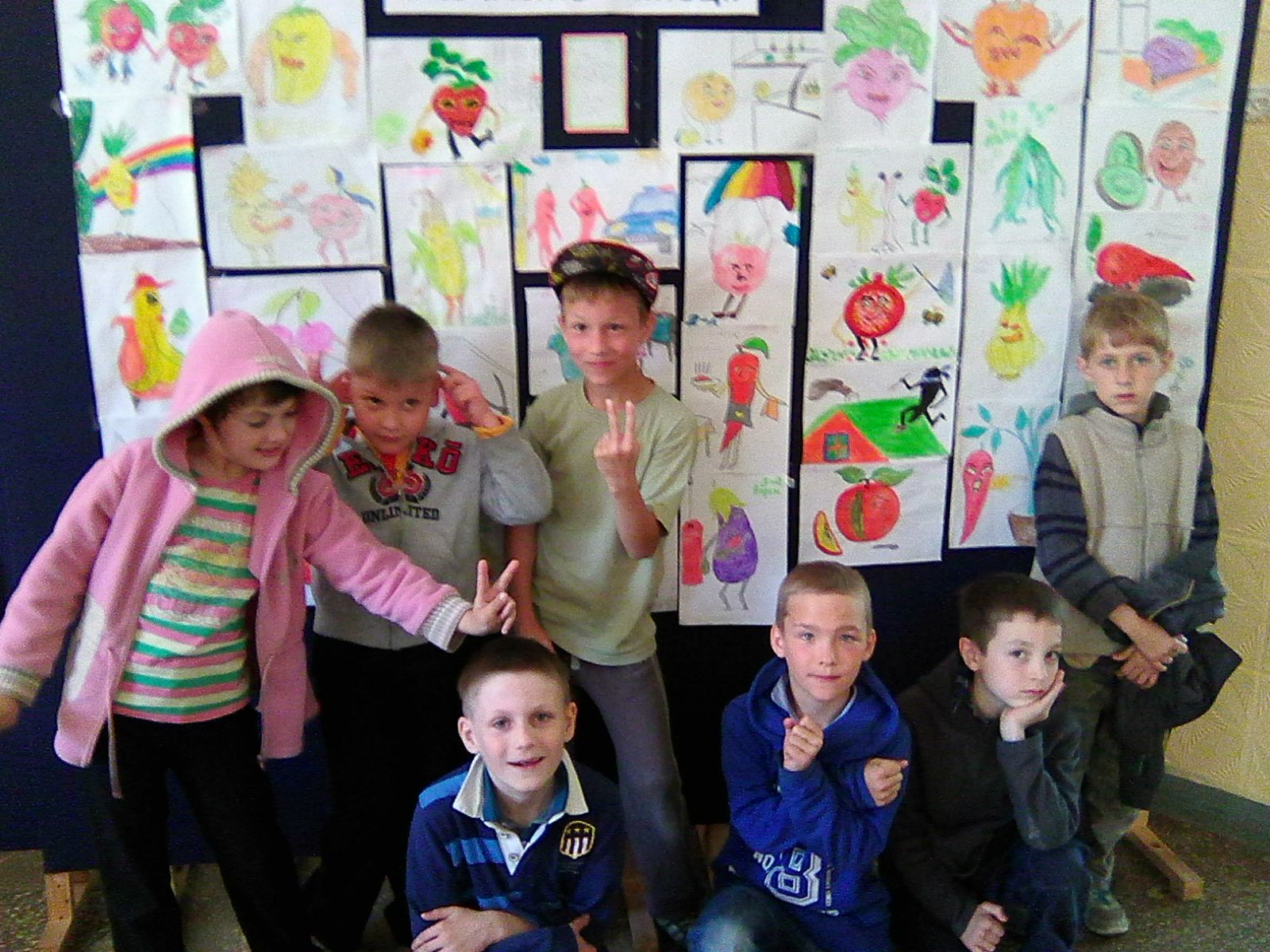 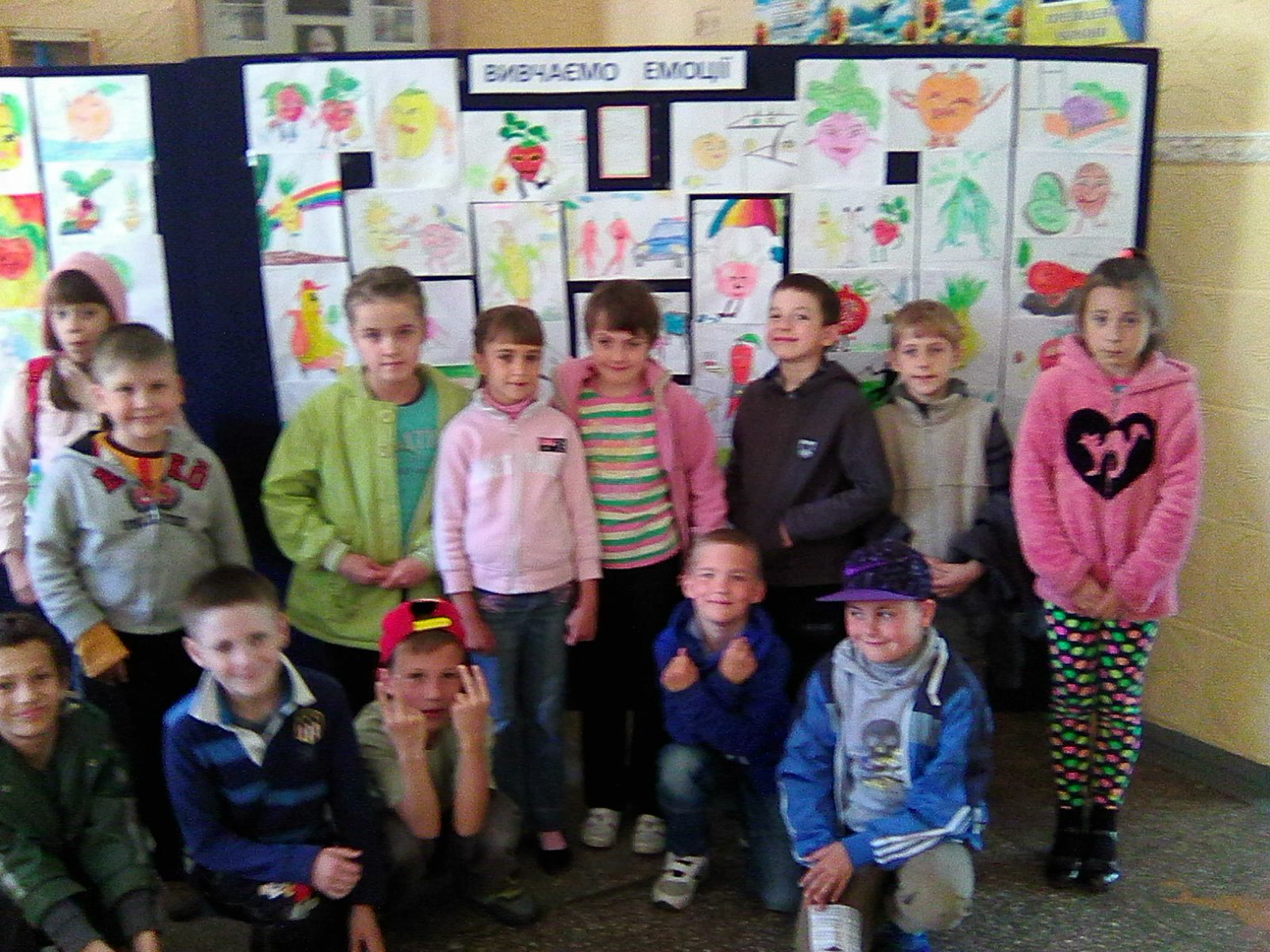 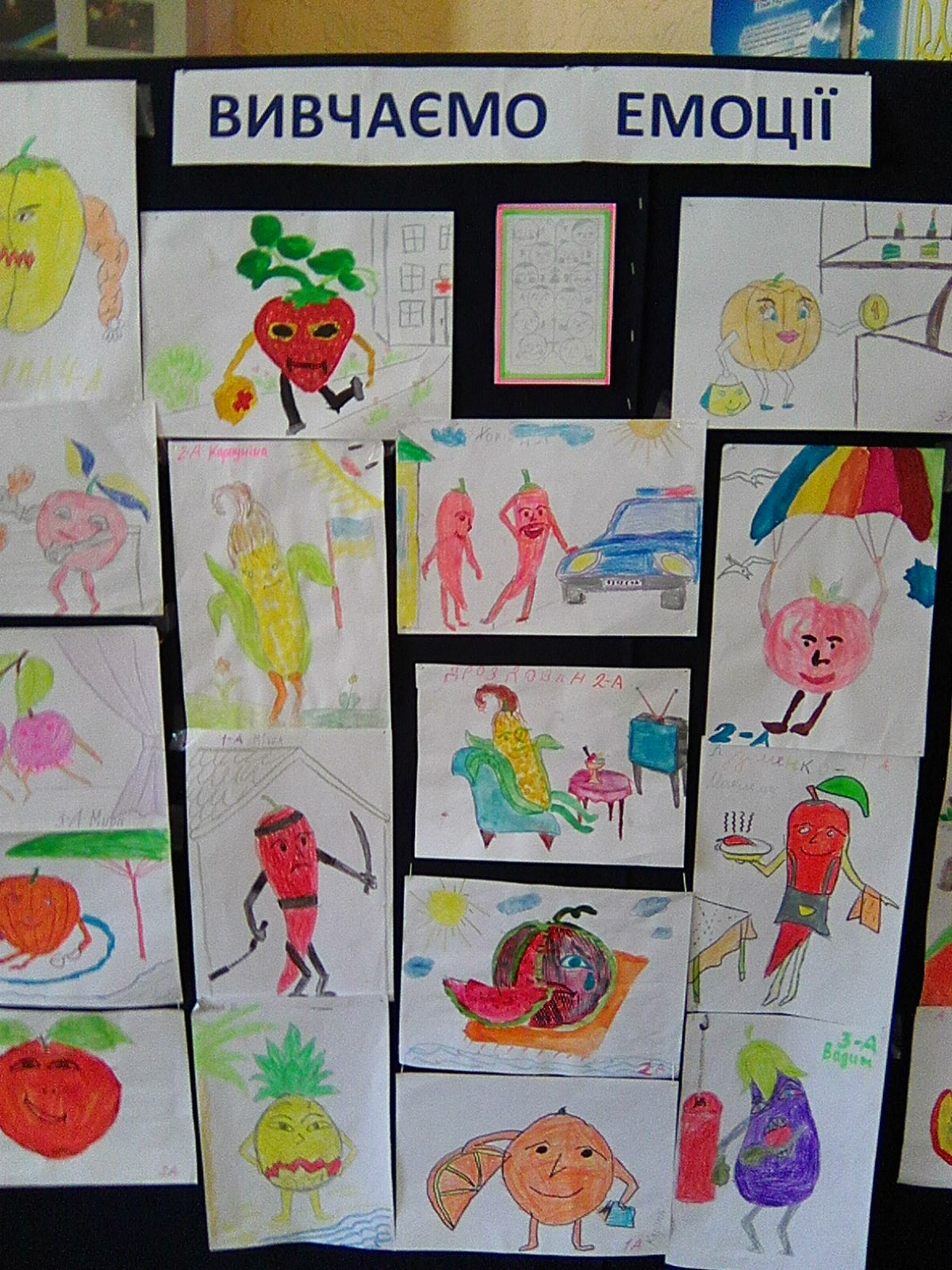 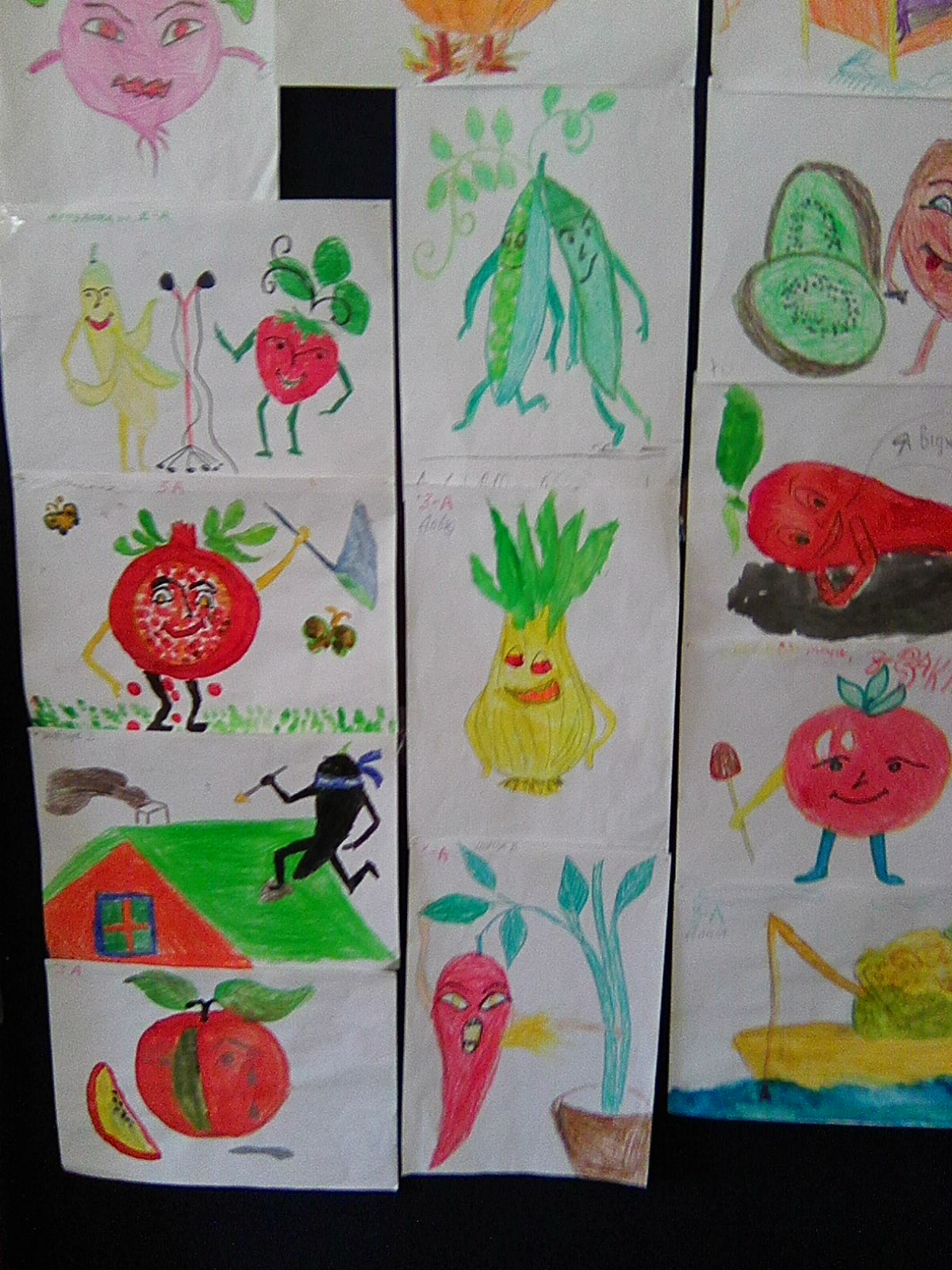 